Monday of Easter at the Community 18/03/2012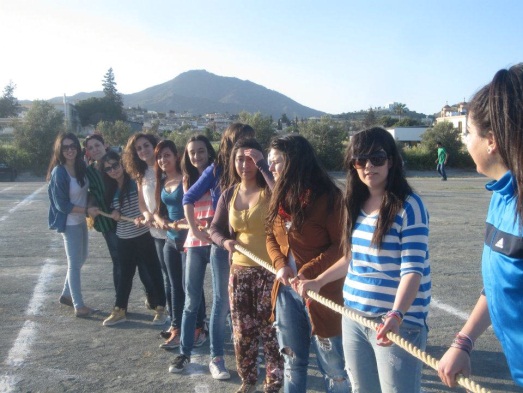                                                          Traditional Games                                                               - Rope Pulling-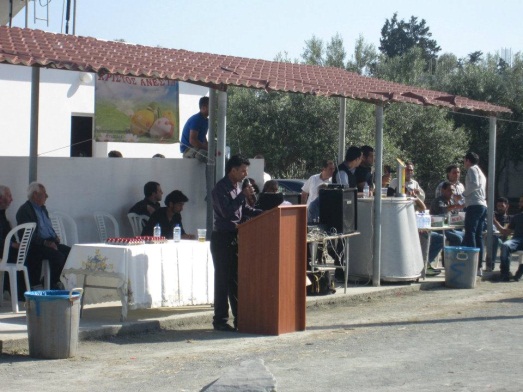                                                        A speech by the President of the Community                                                        Mr. Stavros Nicolaou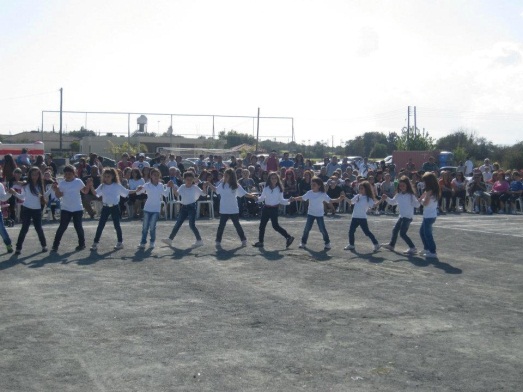 Traditional DancesPerformed by the Cultural Club of Agglisides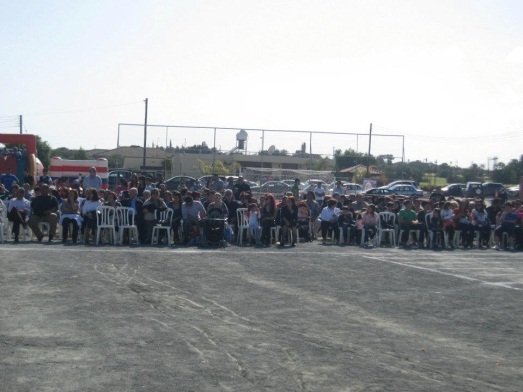 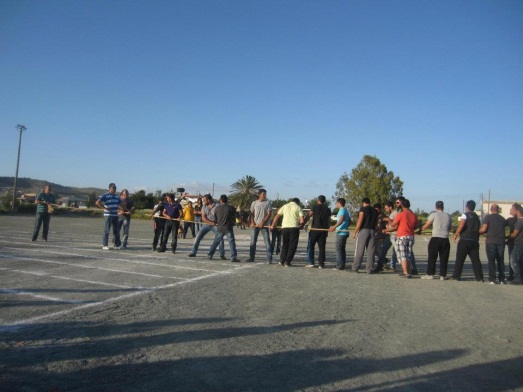 Traditional Games- Rope Pulling -         The villagers honoured           the event with their presence